Предлоги места в английском языкеМЕТКИ:grammarprepositions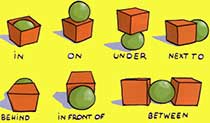 Предлоги места в любом языке употребляются чаще остальных. Они помогают описать расположение предмета в пространстве. Предлогов места в английском языке много. Вот они:Предлоги on, in и at для обозначения места.Чаще других употребляются предлоги места on, in и at. Каждый из этих предлогов является многозначным.OnIn / inside At Предлоги among и between.Предлоги among и between схожи по значению, но не являются взаимозаменяемыми, поэтому нужно четко дифференцировать их значения.Between – между 2-мя предметами / лицами.Among – среди нескольких предметов / лиц.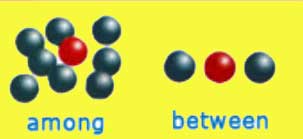 There was a violent collision between the two galaxies. – Между этими двумя галактиками было сильное столкновение.The minister called for better cooperation among French-speaking States. – Министр призвал к более тесному сотрудничеству между франкоговорящими штатами.Beside, near, next to, by.Beside, near, next to, by – еще одна группа похожих предлогов. Но в отличие от предыдущей пары, эти предлоги в значении рядом с взаимозаменяемы.next to the stove / beside the stove / near the stove / by the stove — около плиты.next to Kyle / beside Kyle / near Kyle / by Kyle — возле КайлаBobby was sitting next to Mr. Briggs.Bobby was sitting beside Mr. Briggs.Bobby was sitting near Mr. Briggs.Bobby was sitting by Mr. Briggs.Бобби сидел рядом с мистером Бриггсом.Beside имеет еще одно значение — вне, за пределами.beside my understanding – за пределами моего пониманияПредлоги inside и outside.Предлоги места inside и outside – просты в применении. Они имеют только по одному значению, а поэтому Вы не запутаетесь.Предлоги места round и around.Предлоги round и around имеют много общего, но не являются полностью идентичными. Оба предлога имеют значение вокруг:round the fires – вокруг огней,round a plantation – вокруг плантации,around the police car – вокруг полицейской машины,around a fire – вокруг костра.Помимо этого, around в качестве предлога времени может переводится как около, неподалёку:around here – неподалеку отсюда,around Asmara – неподалеку от Асмэры.In front of, opposite и behind.Предлоги in front of, opposite и behind часто используются для описания местонахождения объектов относительно друг друга.in front of – перед,opposite – напротив,behind – позади, за.Greg went on gazing in front of him as calmly as before. – Грег продолжал спокойно смотреть перед собой.Molly parked her car in front of the office. – Молли припарковалась у офиса.The fisherman sat down opposite me. – Рыбак сел напротив меня.In the left corner opposite the door there were several ikons. – В левом углы на против двери висело несколько икон.Jack slammed the door behind the old woman. – Джек захлопнул дверь за пожилой женщиной.She noticed Peter stick his tongue out at her behind the doctor’s back. – Она заметила, что Питер показывает ей язык за спиной у доктора.Будьте внимательны, пользуясь этими предлогами места для описания расположения зданий. Многие путают in front of и opposite. Opposite – это всегда через дорогу. A вот in front of означает, что оба здания стоят по одну сторону дороги. Сравните: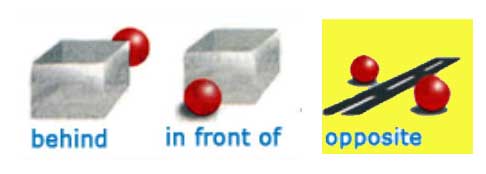  Предлоги above и below, over и under.Английские предлоги места above и over указывают на более высокое расположение одного предмета по отношению к другому.Предлоги below и under указывают на более низкое расположение. Рассмотрим каждый из этих предлогов места в отдельности и с примерами.AboveOverПредлоги места above и over в значении над очень похожи. Но есть между ними и небольшая разница.Оver мы будем использовать, если описываемые нами объекты соприкасаются или в случае, если один предмет используется для защиты другого, а above – если объекты расположены на отдалении друг от друга и нас интересует исключительно пространственная составляющая.Molly put on a coat over her dress. – Молли надела пальто поверх платья.The sky is above us. – Над нами небо.Это правило не всегда используется, однако, если Вы не можете решить, какой предлог места выбрать – смело им руководствуйтесь.Below — ниже, под.The cargo space is below the quarters and below that there is a power room.Под жилым отсеком расположен трюм, а еще ниже — машинное отделение.UnderРазница между under и below в том, что under мы используем, когда один предмет находится под защитой другого или в непосредственной близи, а предлог below – когда мы говорим о географическом или логическом расположении.Упражнение 1. Вспомним постановку предлогов в адресах. Complete the sentences. Use on, at or inGary Clench lives ____ Brighton.He lives _____ Clifton Street.He lives ____ 33 Clifton Street.His flat is ___ the second floor.Carlos lives____Barcelona.I live____Main Street.I live ____109 Main Street.What about you? Where do you live? Make true sentences.Упражнение 2. Вставьте подходящий предлог места.There's a strange woman standing ____ a tree. (под)There's a motorbike ____ the car (перед) and a bicycle ____ it (позади), so the car is _____ the yellow motorbike and the bicycle.There's a bus waiting ___ a bus stop.There's a briefcase____ the desk. (под)Can you see a camera ____ the drawer?There's a large picture _____ the wall___  two  small There are two bedrooms ____ the flat.Santa Monica is ____Southern California.I've got a poster of Kevin Costner_____my wall.Heidelberg is____the River Neckar.Упражнение 3. Вставьте подходящий предлог места.There's nobody waiting____the bus stop.Meet me____the bus station.I often have a coffee____the Calypso Cafe.I'm a student____Brighton College.Molly is____work at the moment.He saw a nest ... the tree.How many misprints are there ... this book?Don’t sit ... the window.Is the post-office close ... your house?What subjects do you study ... school?Beside, among, between, by, at, round, beyond, in front of, opposite, behind, above, over, under, below, in, inside, outside, on, near, next to, around, to.Выполнить упражнения на предлоги местана, на поверхностиоn the floor – на полуon the beach – на берегуon board – на бортуon paper – на бумагенахождение на какой-л. РекеLondon stands on the Thames. – Лондон расположен на реке Темза.указывает на сторону: справа / слеваon the right – справа,on the left — слевана таком-то этажеon the sixth floor – на 6-мэтажепо радио, по телевизору, в интернетеon the radioon TVon the Internetв общественном транспортеon the bus – в автобусеon the train – в поездев, внутриin my room – в соей комнатеin the book – в книгеin the box – в коробкеin the newspaper – в газетена улицеin the streetна картинеin the pictureв автомобилеin the carin the taxiв городе / стране / на континентеIn MoscowIn townIn KenyaIn Africaу, околоаt the door – у дверипро событияat the conference – на конференцииat the lesson – на урокепро места, где Вы всегда делаете одно и то жеat the libraryat the cinemaat the museumза столомat the tableinside – внутриoutside – снаружи, за пределамиinside the eye – в глазуinside the starship – внутри космического корабляinside a hemisphere – внутри полусферыoutside the permitted area – вне разрешенной областиoutside the camp – вне лагеряoutside all blocks – вне блоковвыше, над (в пространственном отношении)above her head – над ее головойclouds above the streets – облака над улицамивне, за пределами,above temptation – вне подозренийповерх, на фонеshots above the crowd – выстрелы поверх толпына, надover the cot – над детской кроваткойover the garden – над садомпо ту сторону, через, заover the bridge – по ту сторону мостаover the river – по ту сторону рекиу, возлеstop over her – остановись возле неёпод, ниже under the horse's legs – под ногами у лошадипод поверхностьюunder the covers – под одеяломunder the roof – под крышейу, около, подunder the lamp-post – у фонаря